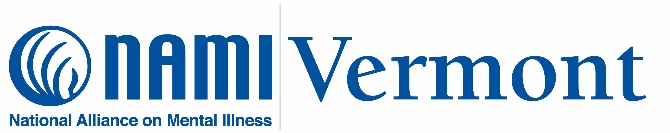 Mission: NAMI Vermont supports, educates and advocates so that all communities, families, and individuals affected by mental illness or mental health challenges can build better lives.Vision: A world where Vermonters affected by mental illness or mental health challenges have the care, support and knowledge that they need.Values: Empathy ~ Acceptance ~ Hope ~ Resilience ~ Honesty ~ Self-Care ~ Empowerment ~ InclusionAdvocacy Goal: Youth and adults living with mental illness receive the right care at the right time and in the right place to experience lives of resiliency, recovery and inclusion.FY2023 Strategic Objectives:Strengthen the Organization - NAMI will grow and develop financing, infrastructure and capacity that support a vibrant and bold organization.Improve efficiency of operations - create systems, processes, guidelines.Leverage technology to expand leadership and organizational capacity.Strengthen financials - budget, growth, revenue sources, investments.Enhance staff and volunteer capacity and capabilities across the organization.Build a Movement - Increase our visibility and impactNAMI Vermont will broaden public awareness and inclusion in every part of the state.Continue to develop, implement, and monitor publicity and outreach plans for each affiliate.Increase awareness of NAMI Vermont’s resources, starting with the programs we already have.Maximize our outreach to and engagement with diverse communities and underserved communities.Partner with other organizations to increase the impact of our programs statewide.Drive Advocacy - NAMI Vermont will lead advocacy efforts to improve the lives of those affected by mental health conditions.Review, update and evaluate our Advocacy Priorities each yearFocus on advancing advocacy prioritiesRaise awareness of NAMI Vermont's programs and advocacy efforts through implementing action items of our marketing planContinue to reflect peer and family interests and concernsIdentify and track legislation of relevance to our missionContinue to partner with other advocacy organizationsIdentify and track NAMI Vermont volunteer and staff participation in mental health advisory committees.FY2023 NAMI Vermont’s Goals/Strategic Drivers (long version with activities)Strengthen the Organization - NAMI will grow and develop financing, infrastructure and capacity that support a vibrant and bold organization.Improve efficiency of operations - create systems, processes, guidelinesUpdate Policies and Bylaws through Governance as neededUpdate Volunteer and Employee Handbook as neededUpdate Staff Procedures and Process Flow Documents as neededEvaluate and improve processesLeverage technology to expand leadership and organizational capacityExpand and ensure access to information and programs (internal) through technology solutionsEvaluate and update software to share documents and forms with staff and volunteers, forms, surveys, conference calling, virtual/online meetings and softwareMaintain, upgrade, and enhance our Customer Relationship Management database to meet business needsContinue to upgrade and improve NAMI Vermont Website Upgrade hardware and software - security of data and informationEvaluate IT SystemsEnsure performance of data back-up systems and redundancies are in placeCoordinate IT consultants to support all systemsEnsure all equipment and leases are current Invest in hardware and software as neededMaximize connections and support between individuals and communities (external) through technologyContinue to use online webinars and video conferencing when appropriate/necessaryEncourage sharing information with other organizations via websites or FacebookWork with NAMI Vermont Board Members/Affiliates to establish comprehensive marketing outreach contactsDevelop process to ensure contacts are continuously updatedIdentify fundraising platforms to maximize efficiency (conference/walk/etc.)Maintain an active presence with mediaSocial Media: Facebook, Twitter, InstagramWebsiteFront Porch ForumNewspapers, press releasesTV, RadioStrengthen financials (budget, growth, revenue sources, investments)Develop, analyze, implement, and evaluate the Financial Management PlanBuild relationships with individual and corporate donorsContinue to identify ways to appreciate and thank volunteers/donors/sponsors, etc.Finance Committee continue to build strategiesIdentify grant and fundraising opportunities to diversify our fundingEstablish a Legacy programImplement Affiliate fundraising strategies and eventsIdentify and implement additional statewide fundraising opportunitiesContinue to identify ways to grow current fundraising strategies (such as Annual Appeal, NAMIWALK, membership drive, etc.)Enhance staff and volunteer capacity and capabilities across the organizationMaximize opportunities for training of staff and volunteersFind and share trainings with staff and volunteers to participateNAMI Convention NAMI Vermont Programs and EventsTeacher or Facilitator Refresher meetingsWellness Recovery Action Plan (WRAP)Youth Mental Health First AidSuicide Prevention TrainingEnsure NAMI Train-the-Trainer and all NAMI Vermont statewide trainingsIncrease capacity of NAMI Vermont by strategic engagement of affiliates, volunteers, members, interns, and contractors:Identify ways to build relationships with potential and current volunteers to increase numbers of involved volunteers/membersFind ways to show appreciation and thanks to volunteers in order to help motivate, engage, and maintain current volunteers/members (i.e. recognition of milestones).Listen and learn from our membership through various feedback methodsVia social media, evaluation forms, annual survey, informallyCreate and maintain accurate historical records of volunteers, including trainings, dates of service, etc.Identify and advertise volunteer opportunities to communities.Build a Movement - Increase our visibility and impactNAMI Vermont will broaden public awareness and impact of its programs throughout the state. Develop and implement publicity and outreach plans for each affiliateImplement action items from our marketing planIncrease awareness of NAMI Vermont’s resources, starting with the programs we already have.NAMI Family-to-Family Training - 0NAMI Family-to-Family Class - 3Mental Illness and Recovery Workshop Training - 1Mental Illness and Recovery Workshop – 3 (+4 HG)NAMI Family Support Group Training - 0NAMI Connection Support Group Training - 1NAMI Provider Course - 1 (at least)NAMI Provider (Presenter) Training - 1NAMI In Our Own Voice Training - 1NAMI In Our Own Voice Presentations – 15 (+34 VCF)NAMI National Train-the-Trainer- up to 3 as neededNAMI Family Support Groups – 5NAMI Connection Support Groups – 5NAMI FaithNet Presentations—1 per Affiliate (+3 HG)NAMI Ending the SilenceRecruit volunteers and offer training as needed with AffiliatesUp to 10 presentations statewide (+20 VCF)NAMI Smarts Advocacy trainings - 5Share NAMI Homefront Online - QuarterlyAnnual ConferenceResource Guidebooks or brochures in hospitals, libraries, doctor offices, etc.Strengthen our voice as a unified organization of lived experiencesIOOV (see above)FaithNet and other community group presentations (see above)Hospital OrientationsLaw Enforcement PresentationsVideo Conference as neededMaximize our outreach to and engagement with diverse communities and underserved communitiesEstablish support group, MIR class, and or other programsPresentation in areas that don’t currently have NAMI Vermont programsOutreach and support to the community during critical timesOutreach and support to LGBTQ, BIPOC communities, veterans, refugees.Partner with other organizations to increase the impact of our programs statewide.Exhibiting, Advocacy Day, Conference, Walk, All Programs, Fundraising, Advocacy External Committees, State Agencies, etc.Drive Advocacy – NAMI Vermont will lead advocacy efforts to improve the lives of those affected by mental health conditions.Review, update and evaluate our Advocacy Priorities each yearFocus on advancing advocacy prioritiesRaise awareness of NAMI Vermont's programs and advocacy efforts through implementing action items of our marketing planContinue to reflect peer and family interests and concernsSolicit input from membership for immediate feedbackIdentify and track legislation of relevance to our missionAdvocacy CommitteeContinue to partner with other advocacy organizationsIdentify and track NAMI Vermont volunteer and staff participation in mental health advisory committees.Approvals:NAMI Vermont Board of Directors Meeting 2/19/2022 – APPROVEDNAMI Vermont Executive Committee Meetings to review and update the Strategic Objectives: 1/17/2020 – APPROVED NAMI Vermont Board of Directors Meeting 2/2/2020 – APPROVED NAMI Vermont Board of Directors Meeting 4/18/2020 – FINAL VERSION APPROVEDNAMI Vermont Executive Committee Meetings to review and update the Strategic Objectives: 1/17/2021 – APPROVEDNAMI Vermont Board of Directors Meeting 2/13/2021 – APPROVED